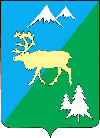 П О С Т А Н О В Л Е Н И ЕАДМИНИСТРАЦИИ БЫСТРИНСКОГО МУНИЦИПАЛЬНОГО РАЙОНА684350, Камчатский край, Быстринскийрайон, с. Эссо, ул. Терешковой, 1, тел/факс 21-330http://essobmr.ru admesso@yandex.ruот 26 апреля 2022 года № 137В целях исполнения пункта 2.2 Плана первоочередных действий по обеспечению устойчивого развития Камчатского края в условиях внешнего санкционного давления, утвержденного распоряжением Губернатора Камчатского края от 16.03.2022 № 169-Р, руководствуясь статьей 34 Устава Быстринского муниципального района, ПОСТАНОВЛЯЮ:1. Комитету по управлению муниципальным имуществом Быстринского района по договорам аренды земельных участков, государственная собственность на которые не разграничена, заключенным без торгов с субъектами малого и среднего предпринимательства, включенными в единый реестр субъектов малого и среднего предпринимательства, обеспечить:1) снижение размера арендной платы за период с 1 апреля 2022 года по 31 декабря 2022 года на 50 процентов; 2) заключение дополнительных соглашений к договорам аренды, предусматривающих снижение размера арендной платы, в течение 7 рабочих дней со дня поступления соответствующих обращений арендаторов; Разослано: дело, прокуратура, КУМИ, Финансовый отдел, Тайровой С.Р., библиотека с Эссо, библиотека с. Анавгай, офиц.сайт БМР3) уведомление арендаторов в течение 7 рабочих дней со дня вступления в силу настоящего постановления о возможности заключения дополнительных соглашений в соответствии с пунктом 1 настоящей части.2. . Комитету по управлению муниципальным имуществом Быстринского района по договорам аренды земельных участков, государственная собственность на которые не разграничена, заключенным на торгах, иного недвижимого имущества (за исключением жилых помещений), находящегося в муниципальной собственности, в том числе земельных участков, заключенным с субъектами малого и среднего предпринимательства, включенными в единый реестр субъектов малого и среднего предпринимательства обеспечить: 1) снижение размера арендной платы за период с 1 апреля 2022 года по 31 декабря 2022 года на 50 процентов; 2) заключение дополнительных соглашений к договорам аренды, предусматривающих снижение размера арендной платы, в течение 7 рабочих дней со дня поступления соответствующих обращений арендаторов; 3) уведомление арендаторов в течение 7 рабочих дней со дня вступления в силу настоящего постановления о возможности заключения дополнительных соглашений в соответствии с пунктом 1 настоящей части.3. Настоящее постановление подлежит официальному обнародованию и вступает в силу после его официального обнародования.Глава Быстринского муниципального района 					А.В. ВьюновЛицо, курирующее данное направление служебной деятельности                                           Банаканова Л.М. 21.04.2022 г.		                              (подпись, Фамилия, инициалы, дата)Юридический отдел                                                    ______________________						(подпись, Фамилия, инициалы, дата)Исполнитель документа                                            Банаканова Л.М. 21.04.2022 г.Об особенностях определения в 2022 году размера арендной платы по договорам аренды недвижимого имущества, находящегося в муниципальной собственности, а также земельных участков, государственная собственность на которые не разграничена, заключенным с субъектами малого и среднего предпринимательства, включенными в единый реестр субъектов малого и среднего предпринимательства